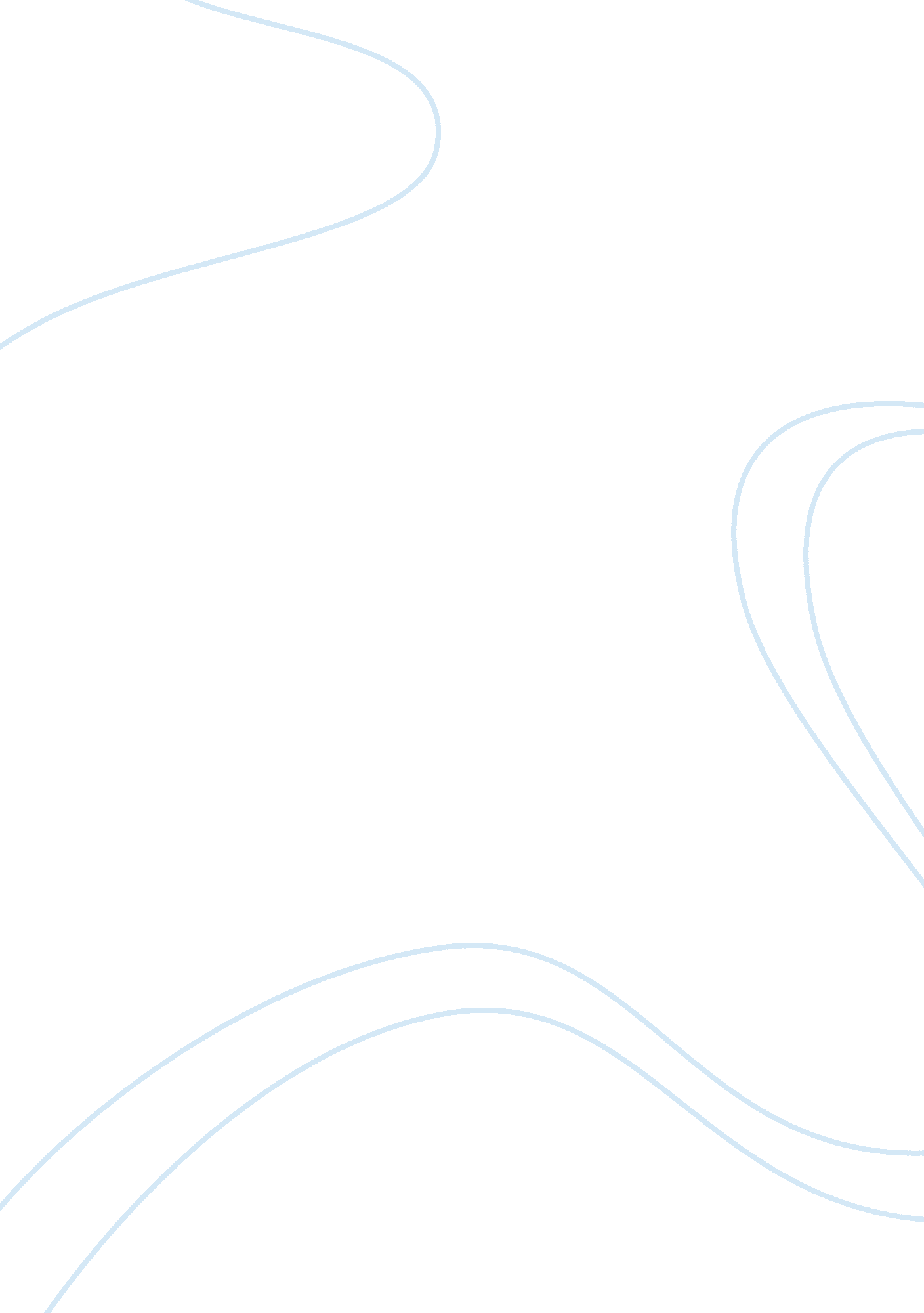 Good example of essay on thread 2: gender rolesMedia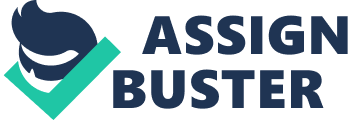 Arguably, globalization has brought way many revolutions, this include the way we dress, the way we talk and even how we perceive gender roles (Muller, 2014). With a particular focus on gender roles, this paper will present a perspective on gender roles within the context of globalization, essentially it will establish how the perception of gender roles has since changed ensuing the revolutions brought about by globalization. 
Globalization being the world integration consequent to exchange of ideas across the globe (Muller, 2014), incorporating ideas from other regions regarding gender roles have since changed my perception on the same, different from my earlier perceptions, I now embrace egalitarian moves or rather gender equality more overwhelmingly that before. Different from the past where I used to perceive women being entitled to different roles from men, globalizing has changed this perception, and I now view both sexes being equal particular when it comes to the roles that each of the group play. Following media exposure, and growing demand for equal treatments of all genders, more women, unlike the past are now engaging in matters that foster economic empowerment, different form the past where men had a profound impact on the economy, women have since joined the segment in large numbers (Marković, 2012). Another factor that has since changed regarding gender roles is the way home chores are undertaken, considering that more women are now engaging in industrious activities, men have since been forced to undertake some of the home chores a notion that was negative before. Questions - What is your perception regarding the egalitarian attitude on equality? 
- Do you perceive any further modifications of gender roles come the future? Thread 3: Entertainment Considering that news should have some qualities to make it relevant, it is important to embrace these good qualities as a way of delivering the best to the news consumer. This should include accuracy and precision, significance, relevance among many other things (Dominick, 2013) 
In the entertainment new article “ Beyonce criticized for sampling audio from shuttle Challenger disaster” by Kurt Schlosser published on 30th December 2013, should be categorized as news due to the different qualities of excellent news. This news has concrete details regarding on how Beyonce’s was criticized for sampling the audio from the shuttle challenger. Moreover, it is evidently that the news has a great significance to the readers as the information strike direct into the main point, which is the why Beyonce’s song “ XO”. The story focuses on the main reason as to why Beyonce’s song was being criticized by a former NASA astronauts as well as family members. The story offers the reader with full context of how the song contents disappointed many people especially those former astronauts and their family members. Further, the writer of the story made sure that all the necessary issues resulting from the entertainment news were precisely reported. 
The writer of this story made sure that all the characters the involved in the whole saga were mentioned. The face character of the story is identified even at the title of the article. For instance, the writer ensured that the main character of the news, Beyonce, is mentioned as well as the whole background or cause of the conflict. This implies that the author of the article reported it in the right form. The author further uses voices of the characters effectively. For instance, he reports the statement conveyed out by June Scobee Rogers, who happens to be a family member of the astronauts. Questions - What is your stance regarding the story above? 
- What is your perception regarding the relevance of the news above? References Dominick, J. R. (2013). The dynamics of mass communication: Media in transition. New 
York: McGraw-Hill. 
Marković, M. R. (2012). Impact of globalization on organizational culture, behavior and 
Gender roles. Charlotte: Information Age Pub. 
Muller, G. H. (2014). The new world reader: Thinking and writing about the global 
Community (4th ed.). Boston, MA: Wadsworth, Cengage Learning 
Schlosser, K. (2014). Beyonce criticized for sampling audio from shuttle Challenger disaster. 
Retrieved from http://www. today. com/entertainment/beyonce-criticized-sampling-audio-shuttle-challenger-disaster-2D11820140 